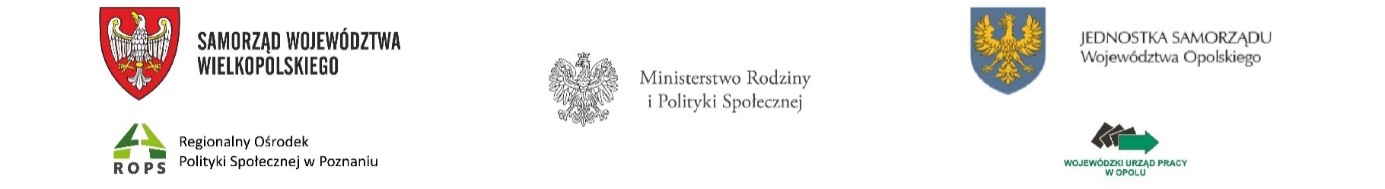  	 	Nr postępowania 29/2022           	 	 	 	 	Opole, 05.04.2022 r. INFORMACJA Z OTWARCIA OFERTZamawiający: Wojewódzki Urząd Pracy w Opolu,  ul. Głogowska 25c, 45-315 OpoleNazwa zamówienia nadana przez Zamawiającego:Wykonanie i dostarczenie na potrzeby Centrum Integracji Cudzoziemców oznakowanych materiałów informacyjnych dla klientów oraz materiałów promocyjnych.Kwota jaką zamawiający zamierza przeznaczyć na sfinansowanie zamówienia:   82 000,00 zł brutto./-/ Renata Piórkowska…………………………………………………..(imię i nazwisko lub podpis osoby sporządzającej informację)Numer ofertyNazwa (firma) i adres wykonawcy          Cena brutto 1Radosław Święs ARS Groupul. Kruszwicka 51/1053-652 Wrocław71 424,87 zł.